            Рассмотрев представленную информацию об итогах реализации Муниципальной программы «Профилактика правонарушений безнадзорности и правонарушений несовершеннолетних» в 2021 году, руководствуясь ст.ст. 35, 40 Устава  муниципального образования Аскизский район, Администрация Аскизского района Республики Хакасия постановляет:            1.Утвердить прилагаемый отчет Муниципальной программы «Профилактика безнадзорности и правонарушений несовершеннолетних» за 2021 год.            2.Направить настоящее постановление для опубликования в редакцию газеты «Аскизский труженик» и разместить на официальном сайте Администрации Аскизского района Республики Хакасия.Глава Администрации					                         А.В.Челтыгмашев                                                                                                                      Приложение к постановлениюАдминистрации Аскизского района                                                                                        Республики Хакасия                                                                                             от  29.03.2022              № 221-пОТЧЕТпо реализации Муниципальной программы «Профилактика безнадзорности и правонарушений несовершеннолетних» за 2021 год            Постановлением Администрации Аскизского района Республики Хакасия от   13.11.2020 года №862-п утверждена Муниципальная программа «Профилактика безнадзорности и правонарушений несовершеннолетних» (далее- Программы), 23.12.2020 года постановлением Администрации Аскизского района Республики Хакасия №936-п внесены изменения в данную Программу.            Целью Программы является повышение эффективности профилактики безнадзорности и правонарушений несовершеннолетних на территории Аскизского района.Во исполнение указанных целей Программой определены следующие задачи:-создание условий для снижения безнадзорности и беспризорности несовершеннолетних, защита прав несовершеннолетних, создание условий для формирования достойной жизненной перспективы;-предупреждение правонарушений и антиобщественных действий несовершеннолетних, выявление и устранение причин и условий, способствующих этому;-осуществление профилактической работы с семьями на ранней стадии социального неблагополучия;-реализация мероприятий, направленных на повышение уровня правового, культурного, нравственного, спортивного и военно-патриотического воспитания несовершеннолетних;-повышение профессиональной ориентации и трудовой занятости несовершеннолетних;-оказание помощи несовершеннолетним и их семьям, оказавшимся в трудной жизненной ситуации, пострадавшим от преступных посягательств.                     За 12 месяцев 2021 года на территории  района было зарегистрировано снижение количества преступлений, совершенных несовершеннолетними, то есть с 16 преступлений совершенных в 2020 году до 9 преступлений в 2021 году. Удельный вес от общего числа зарегистрированных в районе преступлений, несовершеннолетними совершено, составил 1,6%, при этом республиканский показатель составил 2,6%. Также снизилось число подростков, совершивших преступления,  на 29,5 % (с 17 до 12 подростков). Если в 2020 году было подростками совершено 11 краж, то в 2021 году совершено 7 краж, снижение составило 36,4 %. В 2021 году не зарегистрированы преступления, совершенные в состоянии алкогольного опьянения, связанные с незаконным оборотом наркотиков, что составило 100% снижение. Не допущено совершения подростками преступлений террористической, экстремистской направленности, а также совершение тяжких и особо тяжких преступлений, а также склонения их к суицидальным действиям.           Так в 2021 году основные мероприятия, предусмотренные для реализации Программой, фактически были реализованы, кроме мероприятий, запланированных в летний период 2021 года.  Это было связано с угрозой распространения коронавирусной инфекции и введением на территории Республики Хакасия мер повышенной готовности на основании постановления Правительства Республики Хакасия от 13.03.2020 №120 «О введении на территории Республики  Хакасия режима повышенной готовности и реализации дополнительных мер по защите населения и территории от чрезвычайных ситуаций на основании Федерального закона от 30.03.1999 №52-ФЗ «О санитарно-эпидемиологическом благополучии населения», постановлением Главного санитарного врача РФ от 18.03.2020 №7 «Об обеспечении режима изоляции в целях предотвращения распространения COVID-19».  Эти обстоятельства повлияли на общую социально-экономическую ситуацию, как в целом по региону, но также и коснулось отдельных семей, в особенности семей, где воспитываются несовершеннолетние, поставленные на профилактический учет в Комиссии, и семей, находящихся в социально-опасном положении. Поэтому Комиссией было предложено внести изменения в Программу, и средства предусмотренные на проведение многодневных походов в летний период 2021 года были исключены из Программы. Сама реализация Программы по пунктам выглядит следующим образом:             По пункту 1. Создание условий для снижения безнадзорности и беспризорности несовершеннолетних в Аскизском районе проделана следующая работа:-более 80% несовершеннолетних, состоящих на профилактических учетах, и детей, из семей в социально опасном положении, были вовлечены во внеурочное время к занятиям в кружках, спортивных секциях, кроме этого в летнее каникулярное время во всех населенных пунктах была организована работа спортивных площадок и стадионов для тренировок и занятий  спортом на открытом воздухе;-за несовершеннолетними, состоящими на профилактических учетах, были назначены шефы-наставники из числа тренеров, спортивных инструкторов, представителей системы профилактики;-ежемесячно субъектами системы проводились рейды по выявлению беспризорных детей, пресечения правонарушений несовершеннолетними, вовлечению их в совершение преступлений и иных противоправных деяний, а также проверке несовершеннолетних, состоящих на профилактических учетах.           По пункту 2. Предупреждение правонарушений и антиобщественных действий несовершеннолетних, выявление и устранение причин и условий, способствующих                     этому, проделана следующая работа:-систематически в образовательных учреждениях проводились Единые дни профилактики;-в Аскизской школе-интернат проведен семинар, направленный на профилактику правонарушений среди учащихся;- в порядке статьи 29.13 КоАП РФ органам или хозяйствующим субъектам, независимо от форм собственности,  было направлено 27 представлений по устранению причин и условий, способствующих этому совершению правонарушений.           По пункту 3. Осуществление профилактической работы с семьями на ранней стадии социального неблагополучия проделана следующая работа:-Комиссией ежеквартально составлялись и направлялись субъектам системы профилактики района планы проведения межведомственных рейдов;-ежемесячно в целях выявления раннего семейного неблагополучия субъектами системы профилактики дважды в месяц проводились совместные рейды с субъектами системы профилактики района;-в случае выявления и постановки семей на профилактический учет, Комиссией составлялась программа реабилитации и адаптации таких семей;-совместно с уполномоченным по правам ребенка в Республике Хакасия проведен семинар в ДК с.Бельтирское, куда были приглашены подростки и семьи, состоящие на профилактических учетах.           По пункту 4. Реализация мероприятий, направленных на повышение уровня правового, культурного, нравственного, спортивного и военно-патриотического воспитания несовершеннолетних проделана следующая работа:-на базе ПУ-18 проведен семинар, направленный на развитие правового, культурного, нравственного, спортивного и военно-патриотического воспитания несовершеннолетних, профессиональной ориентации и трудовой занятости несовершеннолетних, -в РЦКД совместно с военным комиссариатом, противопожарной службой, отделом внутренних дел провели с трудными подростками семинар, направленный на патриотическое воспитание,-на территории района развиваются и действуют детские общественные объединения юных помощников полиции и ГИБДД, юных пожарных, волонтерское движение;-проводились посредством ресурса через Интернет онлайн занятия, направленные на повышение уровня правового, культурного, нравственного, спортивного и военно-патриотического воспитания           По пункту 5. Повышение профессиональной ориентации и трудовой занятости несовершеннолетних проделана следующая работа:-Комиссией с привлечением специалистов УО, МВД, ЦЗН, УСПН, отдела по делам молодежи, МФЦ на базе ПУ-18 проведен День открытых дверей и семинар по профессиональной ориентации;-постоянно в рамках программы реабилитации и адаптации несовершеннолетних, состоящих на профилактических учетах, ведется работа по повышению профессиональной ориентации и трудовой занятости несовершеннолетних;-в осенний каникулярных период было временно трудоустроено 9 подростков.           По пункту 6. Оказание помощи несовершеннолетним и их семьям, оказавшимся в трудной жизненной ситуации, пострадавшим от преступных посягательств, следующая работа:-Комиссией оказана материальная помощь 10 семьям, в которых проживают несовершеннолетние дети, а также семьям, состоящим на профилактических учетах, на сумму 68000 рублей;-оказана помощь в виде выдачи средств гигиены, бытовой химии, а также средств индивидуальной защиты;-указанной категории лиц оказывалась помощь в виде выдачи канцелярских товаров, носильных вещей к учебному году, а также вкусных подарков к Новому годуИнформация о реализации Муниципальной программы «Профилактика безнадзорности и правонарушений несовершеннолетних».ОТЧЕТ об оценке эффективности реализации муниципальной программы«Профилактика безнадзорности и правонарушений несовершеннолетних» за 2021 годПо результатам проведенной оценки эффективности реализации муниципальной программы составило 1,1, что означает высокий уровень эффективности.Методика проведения оценки эффективности реализации программы «Профилактика безнадзорности и правонарушений несовершеннолетних»:Оценка достижения планового значения:Уровень достигнутых значений целевых индикаторов:Коэффициент финансового обеспечения:Оценка эффективности реализации программы (подпрограммы):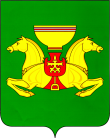 РОССИЙСКАЯ  ФЕДЕРАЦИЯАДМИНИСТРАЦИЯАСКИЗСКОГО  РАЙОНА РЕСПУБЛИКИ  ХАКАСИЯРОССИЙСКАЯ  ФЕДЕРАЦИЯАДМИНИСТРАЦИЯАСКИЗСКОГО  РАЙОНА РЕСПУБЛИКИ  ХАКАСИЯРОССИЯ  ФЕДЕРАЦИЯЗЫХАКАС  РЕСПУБЛИКАЗЫНЫНАСХЫС  АЙМАFЫНЫНУСТАF-ПАСТААРОССИЯ  ФЕДЕРАЦИЯЗЫХАКАС  РЕСПУБЛИКАЗЫНЫНАСХЫС  АЙМАFЫНЫНУСТАF-ПАСТААПОСТАНОВЛЕНИЕПОСТАНОВЛЕНИЕПОСТАНОВЛЕНИЕот 29.03.2022 		с.Аскиз	с.Аскиз	с.Аскиз               № 221-пОб итогах реализации Муниципальной программы «Профилактика безнадзорности и правонарушений несовершеннолетних» за 2021 годуИТОГО по программе (тыс. рублей)План 2021План 2021Факт 2021Процент исполненияЦель: Обеспечение реализации государственной политики в области обеспечения профилактики безнадзорности и правонарушений несовершеннолетнихЦель: Обеспечение реализации государственной политики в области обеспечения профилактики безнадзорности и правонарушений несовершеннолетнихЦель: Обеспечение реализации государственной политики в области обеспечения профилактики безнадзорности и правонарушений несовершеннолетнихЦель: Обеспечение реализации государственной политики в области обеспечения профилактики безнадзорности и правонарушений несовершеннолетнихЦель: Обеспечение реализации государственной политики в области обеспечения профилактики безнадзорности и правонарушений несовершеннолетнихЦель: Обеспечение реализации государственной политики в области обеспечения профилактики безнадзорности и правонарушений несовершеннолетнихЗадачи: -создание условий для снижения безнадзорности и беспризорности несовершеннолетних, защита прав несовершеннолетних, создание условий для формирования достойной жизненной перспективы;-предупреждение правонарушений и антиобщественных действий несовершеннолетних, выявление и устранение причин и условий, способствующих этому;-осуществление профилактической работы с семьями на ранней стадии социального неблагополучия;-реализация мероприятий, направленных на повышение уровня правового, культурного, нравственного, спортивного и военно-патриотического воспитания несовершеннолетних;-повышение профессиональной ориентации и трудовой занятости несовершеннолетних;-оказание помощи несовершеннолетним и их семьям, оказавшимся в трудной жизненной ситуации, пострадавшим от преступных посягательствЗадачи: -создание условий для снижения безнадзорности и беспризорности несовершеннолетних, защита прав несовершеннолетних, создание условий для формирования достойной жизненной перспективы;-предупреждение правонарушений и антиобщественных действий несовершеннолетних, выявление и устранение причин и условий, способствующих этому;-осуществление профилактической работы с семьями на ранней стадии социального неблагополучия;-реализация мероприятий, направленных на повышение уровня правового, культурного, нравственного, спортивного и военно-патриотического воспитания несовершеннолетних;-повышение профессиональной ориентации и трудовой занятости несовершеннолетних;-оказание помощи несовершеннолетним и их семьям, оказавшимся в трудной жизненной ситуации, пострадавшим от преступных посягательствЗадачи: -создание условий для снижения безнадзорности и беспризорности несовершеннолетних, защита прав несовершеннолетних, создание условий для формирования достойной жизненной перспективы;-предупреждение правонарушений и антиобщественных действий несовершеннолетних, выявление и устранение причин и условий, способствующих этому;-осуществление профилактической работы с семьями на ранней стадии социального неблагополучия;-реализация мероприятий, направленных на повышение уровня правового, культурного, нравственного, спортивного и военно-патриотического воспитания несовершеннолетних;-повышение профессиональной ориентации и трудовой занятости несовершеннолетних;-оказание помощи несовершеннолетним и их семьям, оказавшимся в трудной жизненной ситуации, пострадавшим от преступных посягательствЗадачи: -создание условий для снижения безнадзорности и беспризорности несовершеннолетних, защита прав несовершеннолетних, создание условий для формирования достойной жизненной перспективы;-предупреждение правонарушений и антиобщественных действий несовершеннолетних, выявление и устранение причин и условий, способствующих этому;-осуществление профилактической работы с семьями на ранней стадии социального неблагополучия;-реализация мероприятий, направленных на повышение уровня правового, культурного, нравственного, спортивного и военно-патриотического воспитания несовершеннолетних;-повышение профессиональной ориентации и трудовой занятости несовершеннолетних;-оказание помощи несовершеннолетним и их семьям, оказавшимся в трудной жизненной ситуации, пострадавшим от преступных посягательствЗадачи: -создание условий для снижения безнадзорности и беспризорности несовершеннолетних, защита прав несовершеннолетних, создание условий для формирования достойной жизненной перспективы;-предупреждение правонарушений и антиобщественных действий несовершеннолетних, выявление и устранение причин и условий, способствующих этому;-осуществление профилактической работы с семьями на ранней стадии социального неблагополучия;-реализация мероприятий, направленных на повышение уровня правового, культурного, нравственного, спортивного и военно-патриотического воспитания несовершеннолетних;-повышение профессиональной ориентации и трудовой занятости несовершеннолетних;-оказание помощи несовершеннолетним и их семьям, оказавшимся в трудной жизненной ситуации, пострадавшим от преступных посягательствЗадачи: -создание условий для снижения безнадзорности и беспризорности несовершеннолетних, защита прав несовершеннолетних, создание условий для формирования достойной жизненной перспективы;-предупреждение правонарушений и антиобщественных действий несовершеннолетних, выявление и устранение причин и условий, способствующих этому;-осуществление профилактической работы с семьями на ранней стадии социального неблагополучия;-реализация мероприятий, направленных на повышение уровня правового, культурного, нравственного, спортивного и военно-патриотического воспитания несовершеннолетних;-повышение профессиональной ориентации и трудовой занятости несовершеннолетних;-оказание помощи несовершеннолетним и их семьям, оказавшимся в трудной жизненной ситуации, пострадавшим от преступных посягательствНаименование основного мероприятия, показателяНаименование основного мероприятия, показателяПлан (тыс.рублей)Факт (тыс. рублей)Процент исполнения, оценка результатов (+или-)Примечания (причины частичного или полного неисполнения каких-либо основных мероприятий программы, показателей результативности)мероприятие 1: Оказание материальной помощи несовершеннолетним, состоящим на профилактическом учете, и их семьям, нуждающимся в экстренной социальной помощимероприятие 1: Оказание материальной помощи несовершеннолетним, состоящим на профилактическом учете, и их семьям, нуждающимся в экстренной социальной помощи70,068,097,1ИтогоИтого70,068,097,1целевой индикатор 1-уменьшение количества несовершеннолетних, состоящих на всех видах профилактического учета, совершивших правонарушения повторноцелевой индикатор 1-уменьшение количества несовершеннолетних, состоящих на всех видах профилактического учета, совершивших правонарушения повторно3,05,0+целевой индикатор 2- уменьшение доли несовершеннолетних, обучающихся в образовательных учреждениях, не охваченных организованной досуговой занятостьюцелевой индикатор 2- уменьшение доли несовершеннолетних, обучающихся в образовательных учреждениях, не охваченных организованной досуговой занятостью3,02,0-целевой индикатор 3-увеличение доли охваченных организованными формами летней  занятости несовершеннолетних из числа состоящих на всех видах профилактического учетацелевой индикатор 3-увеличение доли охваченных организованными формами летней  занятости несовершеннолетних из числа состоящих на всех видах профилактического учета3,03,0+целевой индикатор 4 - увеличение количества лиц, оказавшихся в трудной жизненной ситуации, которым оказана помощь, - на 3 человека (базовый показатель 2020 года- 6 человек)целевой индикатор 4 - увеличение количества лиц, оказавшихся в трудной жизненной ситуации, которым оказана помощь, - на 3 человека (базовый показатель 2020 года- 6 человек)          710+НаименованиеЕдиница измеренияЗначение целевого показателяЗначение целевого показателяОценка в балахНаименованиеЕдиница измеренияутверждено в муниципальной программедостигнутоОценка в балахМуниципальная программа «Развитие образования в Аскизском районе»Муниципальная программа «Развитие образования в Аскизском районе»Муниципальная программа «Развитие образования в Аскизском районе»Муниципальная программа «Развитие образования в Аскизском районе»Муниципальная программа «Развитие образования в Аскизском районе»целевой индикатор 1: уменьшение количества несовершеннолетних, состоящих на всех видах профилактического учета, совершивших правонарушения повторно%3,05,01,66целевой индикатор 2: уменьшение доли несовершеннолетних, обучающихся в образовательных учреждениях, не охваченных организованной досуговой занятостью%3,02,00,66целевой индикатор 3:увеличение доли охваченных организованными формами летней  занятости несовершеннолетних из числа состоящих на всех видах профилактического учета%3,03,01,0целевой индикатор 4:увеличение количества лиц, оказавшихся в трудной жизненной ситуации, которым оказана помощь, - на 3 человека (базовый показатель 2020 года- 6 человек)чел.7101,42Сводная оценка по подпрограммеххх1,1Оценка эффективности муниципальной программы по итоговой сводной оценкеххх1,22021 годО1= 3,0/5,0=1,66О2= 3,0/2.0=0,66О3 = 3,0/2,0=1,0О4= 10/7=1,422021 годУо= (1,66+0,66+1,0+1,42)/4=1,182021 год2021 годИб= 68,0/70,0=0,97Иб= 68,0/70,0=0,972021 годЭп= 1,18/0,97=1,21